КЫРГЫ3 РЕСПУБЛИКАСЫ   ЧYЙ ОБЛУСУЫСЫК-АТА РАЙОНУИНТЕРНАЦИОНАЛАЙЫЛ АЙМАГЫНЫНИНТЕРНАЦИОНАЛ АЙЫЛДЫК КЕНЕШИКЫРГЫ3СКАЯ РЕСПУБЛИКА ЧУЙСКАЯ ОБЛАСТЬЫСЫК-АТИНСКИЙ РАЙОНИНТЕРНАЦИОНАЛЬНЫЙАЙЫЛЬНЫЙ  АЙМАКИНТЕРНАЦИОНАЛЬНЫЙАЙЫЛНЫЙ КЕНЕШ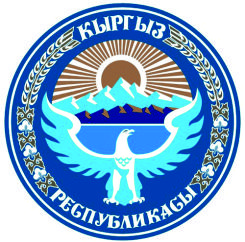 _____________________________________________________________________________________         ПОСТАНОВЛЕНИЕ № 53/ 28-602.03.2022г. 								с. Интернациональное  Рассмотрев обращение жамаата мечети ( расположенного по адресу с. Интернациональное ул. 50-лет Октября б\н) о закреплении ранее выделенного земельного участка общей площадью 3819кв.м., Интернациональный айылный кенешПОСТАНОВИЛ:Закрепить ранее выделенный  земельный участок общей площадью 3819кв.м. расположенной по адресу с. Интернациональное ул. 50-лет Октября б\н религиозной организации “Казыят мусульман Чуйской области”.Главе Интернационального айыл окмоту Камчыбекову А.Б. оказать содействие жаамату мечети в оформлении разрешительных документов. Исполнение данного постановления возложить на главу Интернационального айыл окмоту А.Б.Камчыбекова.Председатель айылного кенеша                            Аскаров А.А. _____________________________________________________________________________________         ТОКТОМ  № 53/ 28-602.03.2022ж. 								Интернациональное а.	Мечиттин жамаатынын (Интернациональное айылы, 50-лет Октября б\н көчөсүндө жайгашкан) мурда бөлүнгөн жалпы аянты 3819 кв.м жер тилкесин бөлүп берүү боюнча кайрылуусун карапИнтернационал айылдык кеңешиТОКТОМ КЫЛАТ:“Чүй областынын мусулмандар казыяты” диний уюмунуна Интернационал айылы Октябрдын 50 жылдыгы көчөсүндө жайгашкан, мурда бөлүнүп берилген жалпы аянты 3819 кв.м.,жер тилкеси бекитилип берилсин..Уруксат алууда Интернационал айыл өкмөтүнүн башчысы А.Б. Камчыбеков мечит жамаатына жардам көрсөтсүн. Бул токтомдун аткарылышын көзөмөлдөө Интернационал айыл өкмөтүнүн башчысы А.Б.Камчыбековго жүктөлсүн.Айылдык кеңешинин төрагасыА.А. Аскаров КЫРГЫ3 РЕСПУБЛИКАСЫ   ЧYЙ ОБЛУСУЫСЫК-АТА РАЙОНУИНТЕРНАЦИОНАЛАЙЫЛ АЙМАГЫНЫНИНТЕРНАЦИОНАЛ АЙЫЛДЫК КЕНЕШИКЫРГЫ3СКАЯ РЕСПУБЛИКА ЧУЙСКАЯ ОБЛАСТЬЫСЫК-АТИНСКИЙ РАЙОНИНТЕРНАЦИОНАЛЬНЫЙАЙЫЛЬНЫЙ  АЙМАКИНТЕРНАЦИОНАЛЬНЫЙАЙЫЛНЫЙ КЕНЕШ